55лет со Дня первого полета в космос     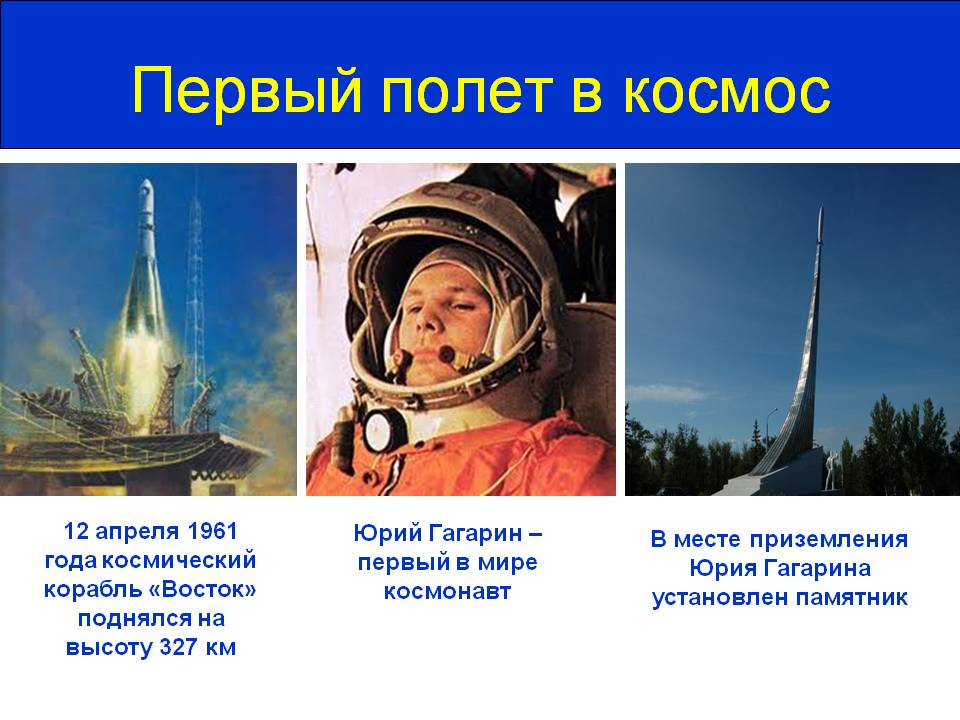 «К`ЛАКС», АПРЕЛЬ  2016 год                                                                               стр.2Волшебный мир кино    7 апреля в  Россошинской школе прошел  фестиваль «Детские и педагогические фантазии-2016», посвященный Году Российского кино . Ребята исполняли песни и танцы, играли на ложках под музыку из любимых советских и современных фильмов – «Кавказская пленница», «Приключения Электроника»,  «Иван Васильевич меняет профессию», «Дети капитана Гранта», «Джентельмены удачи», «Сваты» , «Битва за Севастополь» и др. Не остались в стороне и герои мультиков, их представляла творческая группа педагогов. 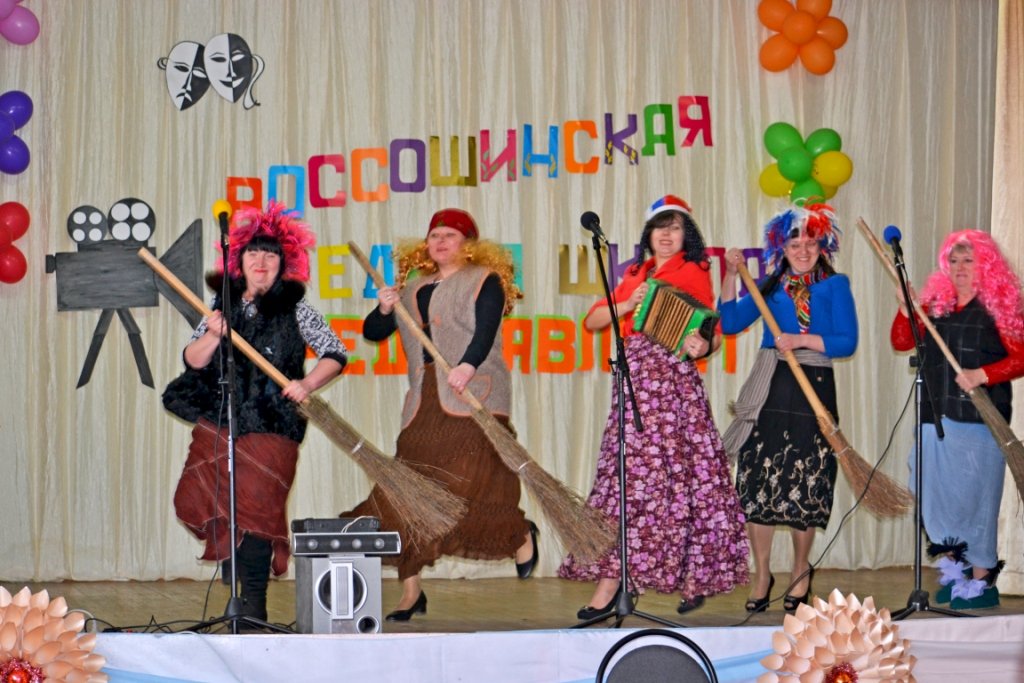    В программе были  задействованы  танцевальные коллективы, солисты, сводный хор, композиторы, поэты  и музыканты.                                                                                                                    Н.В. Штуккерт*************       В Россошинской НШ-филиале 7 апреля состоялись Весёлые старты для учащихся школы и будущих первоклассников.  После спортивных соревнований ребят ждал классный час, посвящённый Дню Здоровья и вкусная каша. Активными помощниками в проведении данного мероприятия были  родители и работники социума.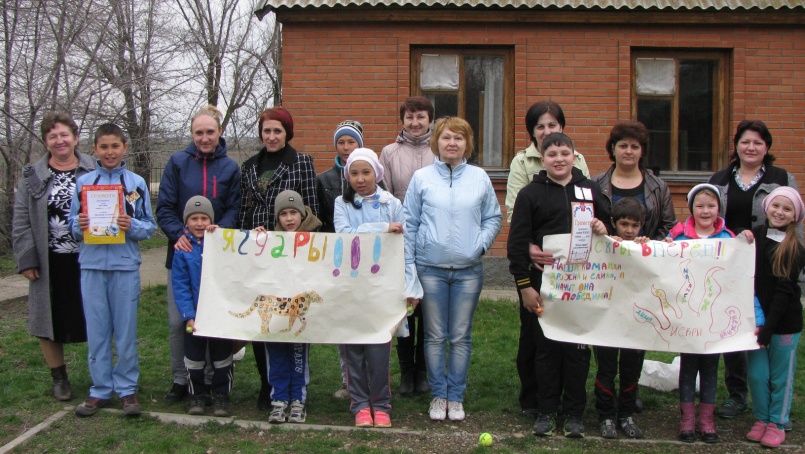         З.В. Борисова**************                                          Вместе весело шагать    По традиции в нашей школе встречали учащихся и преподавателей музыкальной школы №13 г.Волгограда. 20 апреля состоялось общешкольное мероприятие «Вместе весело шагать», посвященное 90-летию композитора В.Я. Шаинского. Учащиеся 1А, 2А, 2Б, 3Б классов исполняли и инсценировали песни из мультфильмов. Ребята из музыкальной школы продемонстрировали свои творческие достижения в игре на музыкальных инструментах,  вокале, хореографии. Мероприятие прошло в теплой  дружеской обстановке. 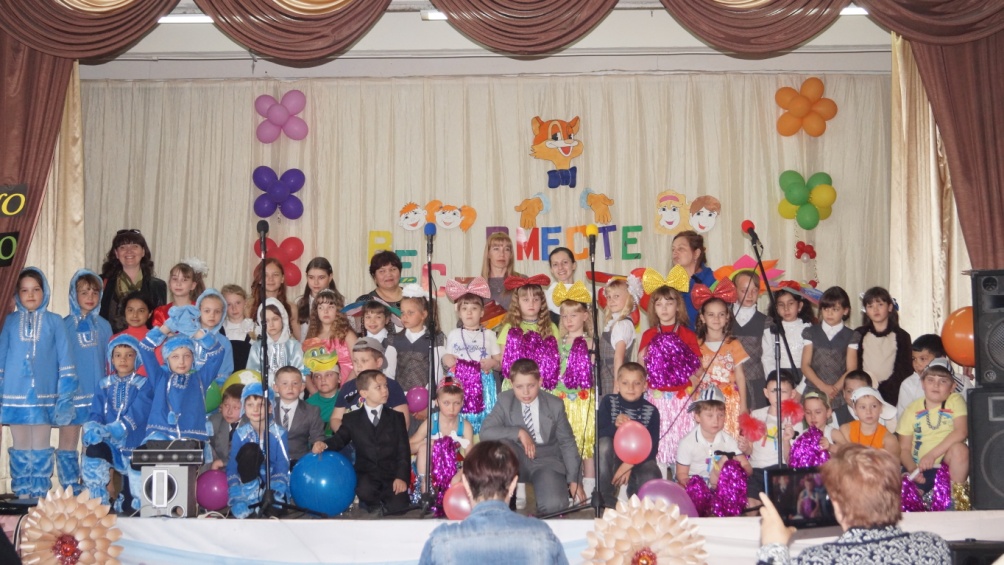 «К`ЛАКС», АПРЕЛЬ  2016 год                                                                               стр.3Космос говорит по-русски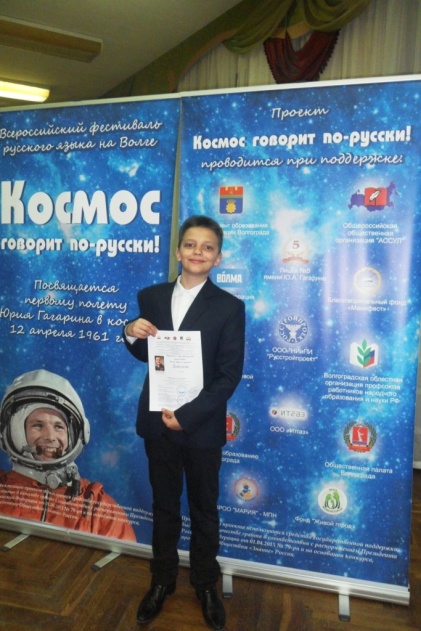      Дипломом Iстепени награжден Иванов Д. за участие во Всероссийском фестивале русского языка на Волге «Космос говорит по-русски (номинация «Стихотворение»). Организаторами фестиваля была разработана 4-дневная программа пребывания в г.Волгограде  для победителей и призеров.  Конкурсанты приехали из Ростова, Ярославля, Тулы, Санкт-Петербурга, Чувашии, Крыма, Ульяновска и других уголков России, но больше всего было волгоградских. Данила представлял не только нашу школу, но и весь Городищенский район!Программа фестиваля была плотной, насыщенной – обзорные экскурсии по городу, посещение обсерватории Планетария, Музея–панорамы «Сталинградская битва», музея-заповедника «Старая Сарепта» и др.Участники получили массу положительных эмоций,  живое общение единомышленников разных возрастов.                                                                                                                    Н.В. Штуккерт**************************Шашки, шашки        14 апреля для любителей шашек свои двери открыла библиотека.Именно там были организованы условия для проведения Чемпионата школы по шашкам. К началу соревнований желающих собралось 31 ученик: 24 юноши и 7 девушек с 5 по 11 класс. Шашечные баталии развернулись на восьми досках. После трех часов сражений «корону» на себя одели Тен А. (9Б кл) и Хакимова С. (8кл). Серебряными призерами стали Кагакин А. (11кл), Петров Р. (9Бкл), БирюковА. (5Акл), Кривошеенко В. (5Акл). Бронзовыми медалями удостоены Конечная О. (7Акл), Быкадоров С. (9Акл).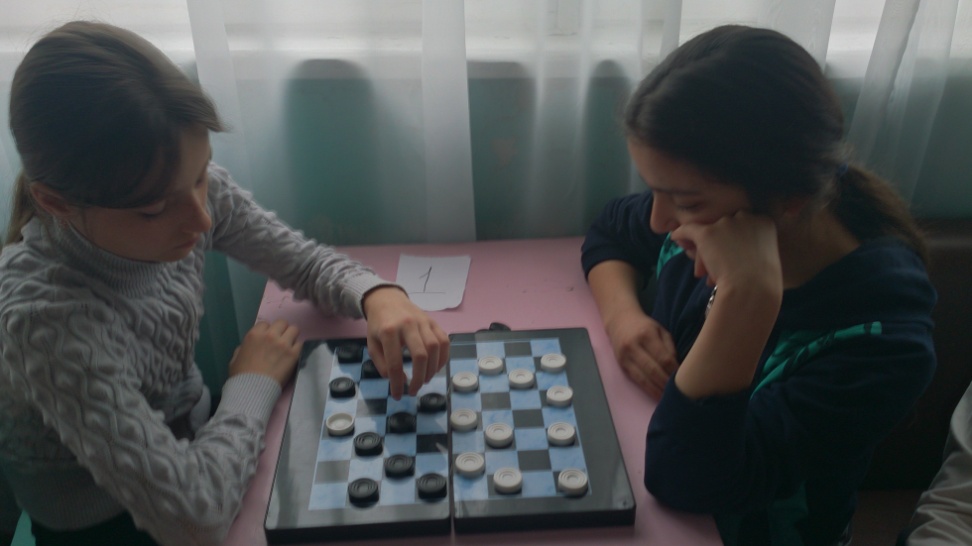   Преподаватель физкультуры И.Г. Осипенко«К`ЛАКС», АПРЕЛЬ  2016 год                                                                           стр.4Победный апрельДатаНазвание конкурсаУчастникиРезул-тРуководители1.04Районные военно-исторические чтения «О войне мы не забыли»Башаров Д.1 местоКлубникинаЕ.М1.04Районные военно-исторические чтения «О войне мы не забыли»Шипилова А.2 местоДаньшин А.Ю.1.04Районные военно-исторические чтения «О войне мы не забыли»Протасова А.2 местоЕвстафьева В.Н.12.04I региональный конкурс исследовательских работ и творческих проектов дошкольников и младших школьников Фролова ЮХан В.2 местоПлотникова Н.В., Силичева Н.П.12.04XI  региональная научно-практическая конференция страшеклассников и студентов (ВСПК)Башаров Д., Бутенко В., Тлеубаев К.1 местоЕвстафьева В.Н.КлубникинаЕ.МТлеубаева Н.А.Абозина О.П.12.04XI  региональная научно-практическая конференция страшеклассников и студентов (ВСПК)Никоненко Л., Фролова Ю., Фокина Ю.2 местоПлотникова Н.В., Силичева Н.П., Клубникина Е.М.14.04XI фестиваль презентаций учебных и педагогических проектовПогребицкая Е.Бирюков А.1 местоСиличева Н.П.Рябчук Л.Г.Заболотнева Е.В.14.04XI фестиваль презентаций учебных и педагогических проектовСиличева Н.П.Клубникина Е.М.Плотникова Н.В.3 место Силичева Н.П.Клубникина Е.М.Плотникова Н.В 14.04XI фестиваль презентаций учебных и педагогических проектовАбозина О.П.Евстафьева В.Н.Клубникина Е.М.Тлеубаева Н.А.1 местоАбозина О.П.Евстафьева В.Н.Клубникина Е.М.Тлеубаева Н.А.16.02Районный конкурс учебных проектов «Свой мир мы строим сами»Кулакова О.Колесова М.2 местоИванова О.Г.16.02Районный конкурс учебных проектов «Свой мир мы строим сами»ШтуккертВ. Лукина М. Шипилова Е.2 местоШтуккерт Н.В. Лукина Е.В.16.02Районный конкурс учебных проектов «Свой мир мы строим сами»Плохих Е.Коткова Е.Серт-т учас-каКоткова В.МКонкина Е.М.Клубникина Е.М.Над выпуском работали:Бутенко В., Токарева Н.,  Тлеубаева Н.А., Абозина О.П., Клубникина Е.М., Евстафьева В.Н.Адрес редакции: 403024,Волгоградская область, Городищенский район, п.Степной, ул.Центральная, 1E-mail:Rossoch.soch; stepnoy1@mail.ruСайт: stepnoy1.proТираж 30 экз.